        Видатному українцю Т. Г. Шевченку був присвячений тематичний тиждень «Зоре моя вечірняя..». Діти середньої групи «Ромашка», продовжуючи знайомитись з творчістю Т. Г. Шевченка не тільки як поета, а й художника, мали змогу відчути всю любов до Батьківщини, яку він вкладав в свої картини та вірші. Діти висловлювали свої відчуття від поезії під час створення колективних та індивідуальних малюнків («Зацвіла в долині…»;  «Тече вода з - під  явора» ).Використовуючи попередній досвід, створили книжки -  помічники за віршами поета «Зацвіла в долини»,  уривком «Весна…».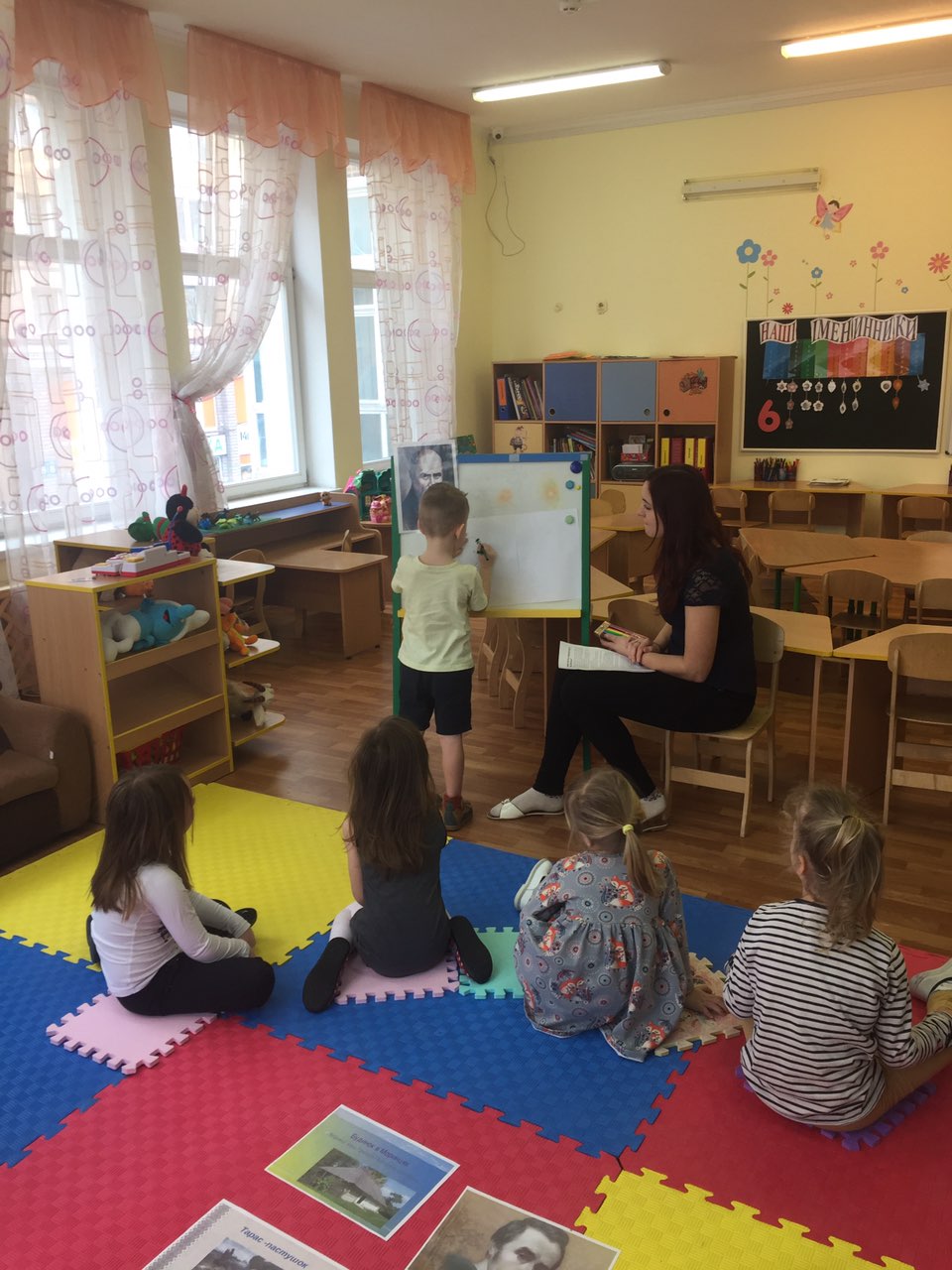 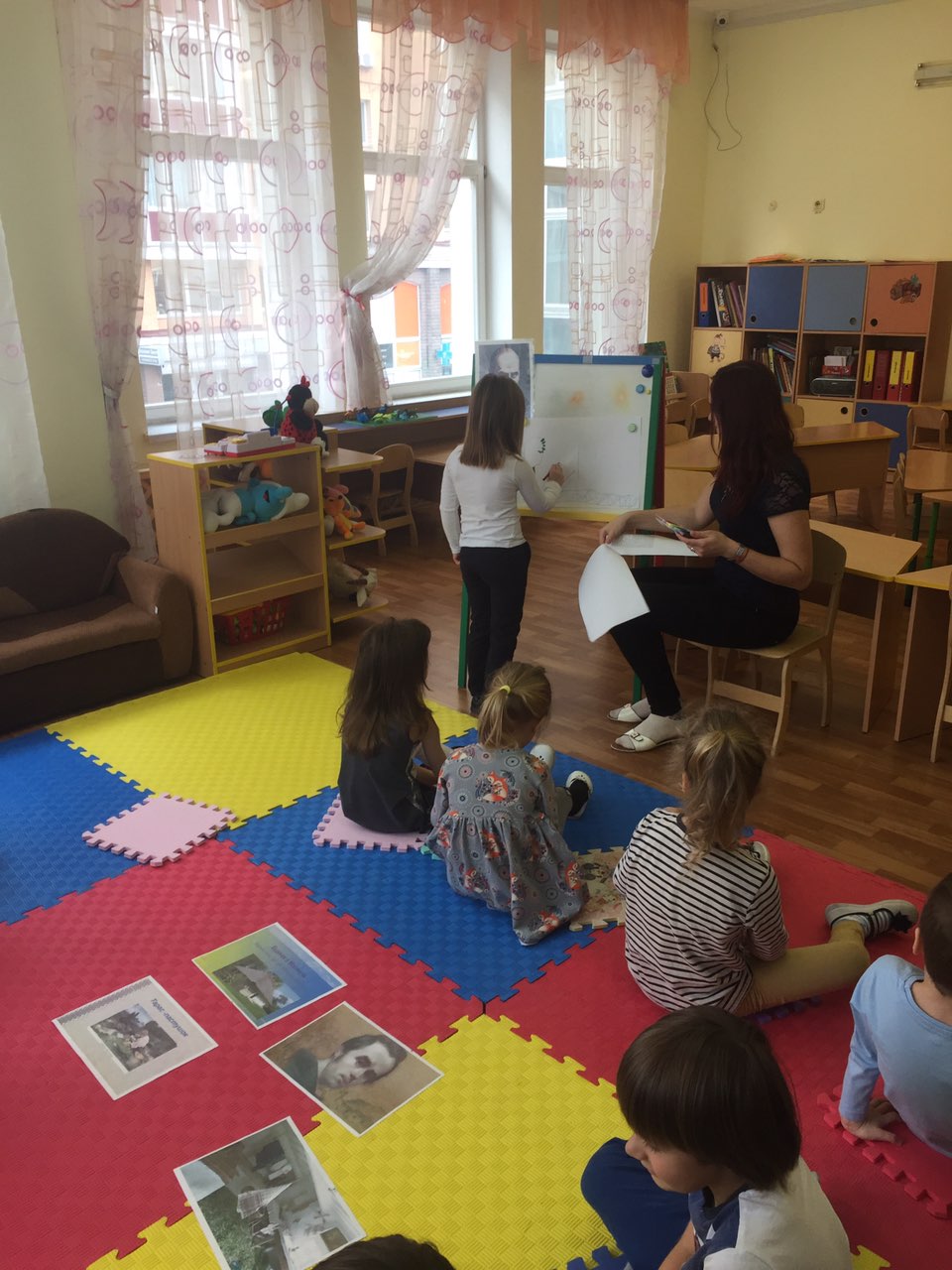 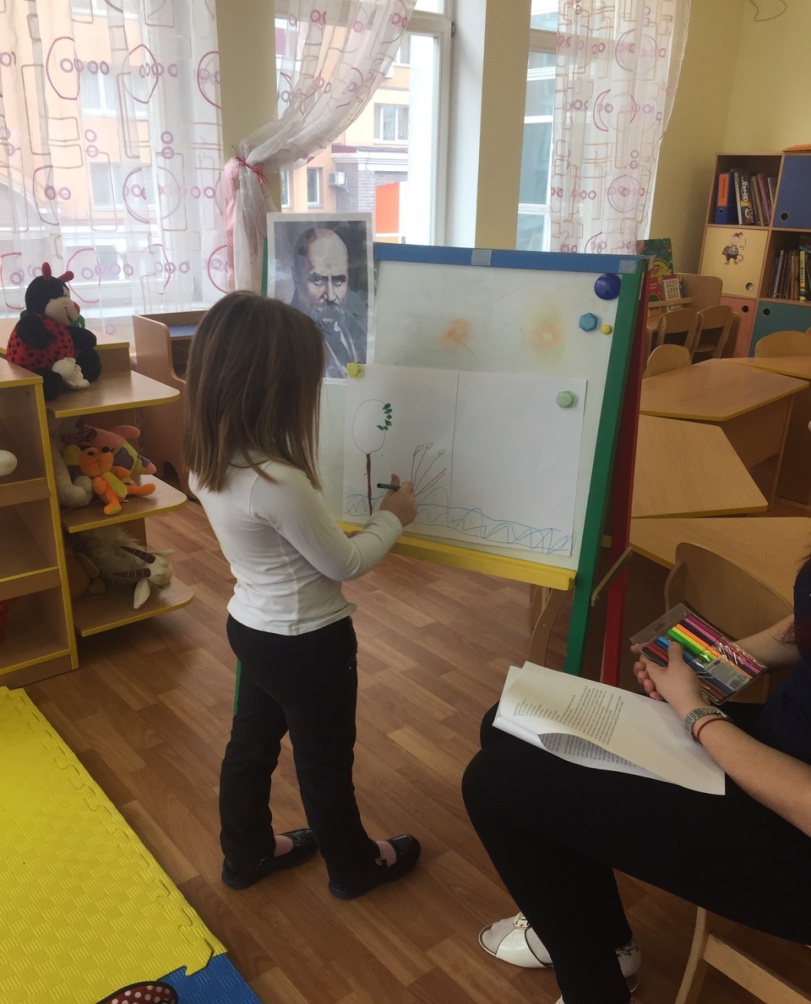 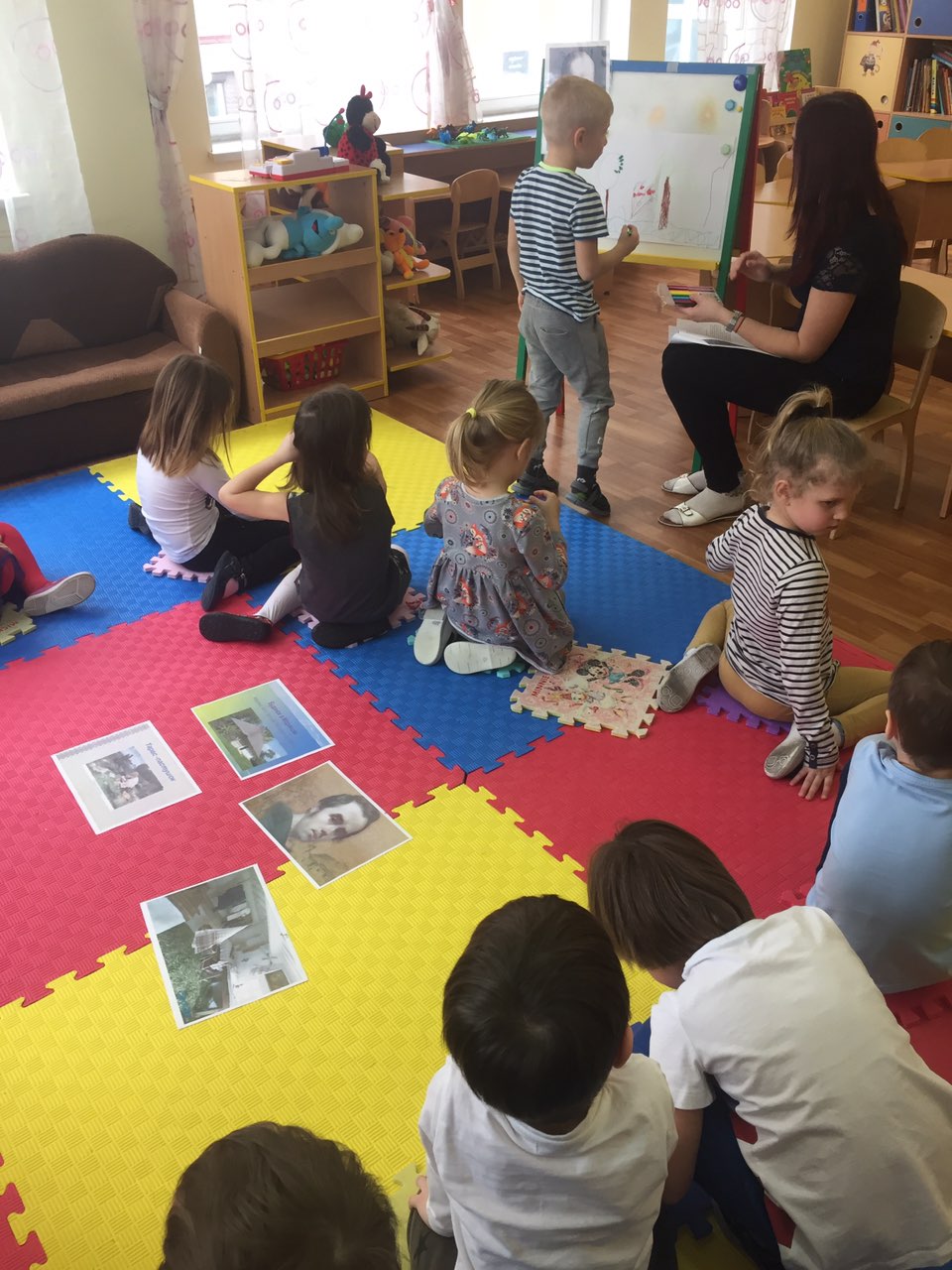 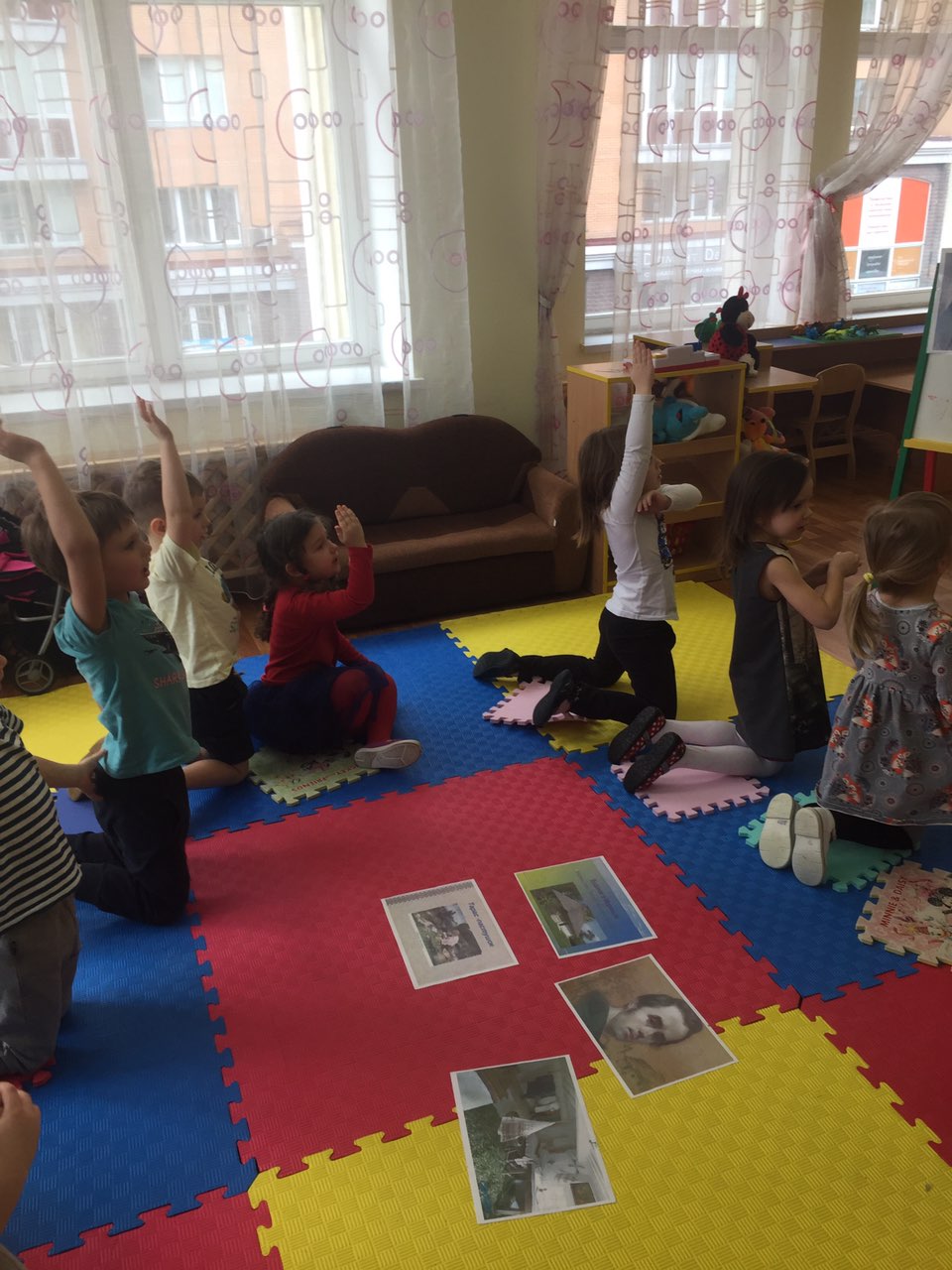 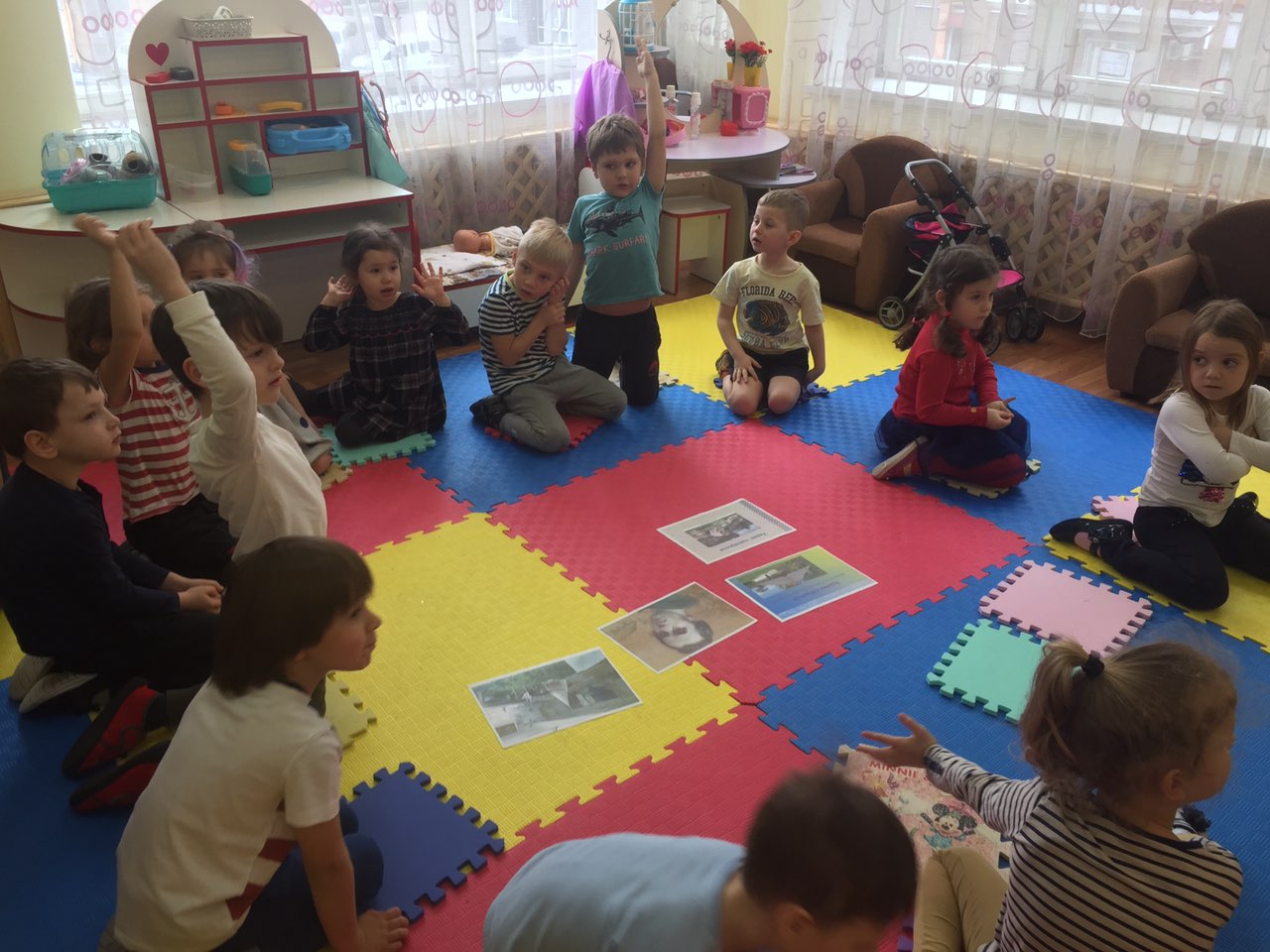 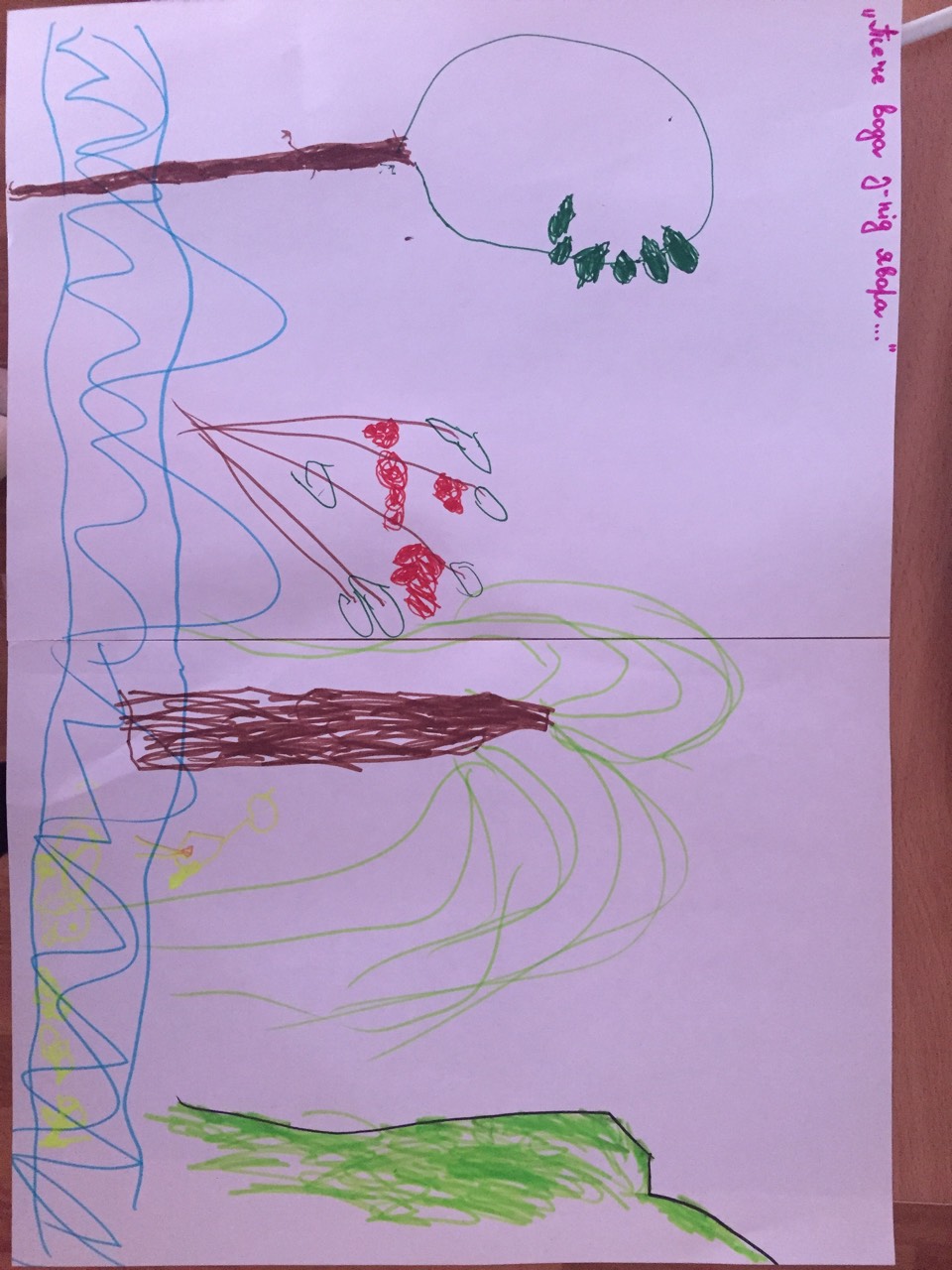 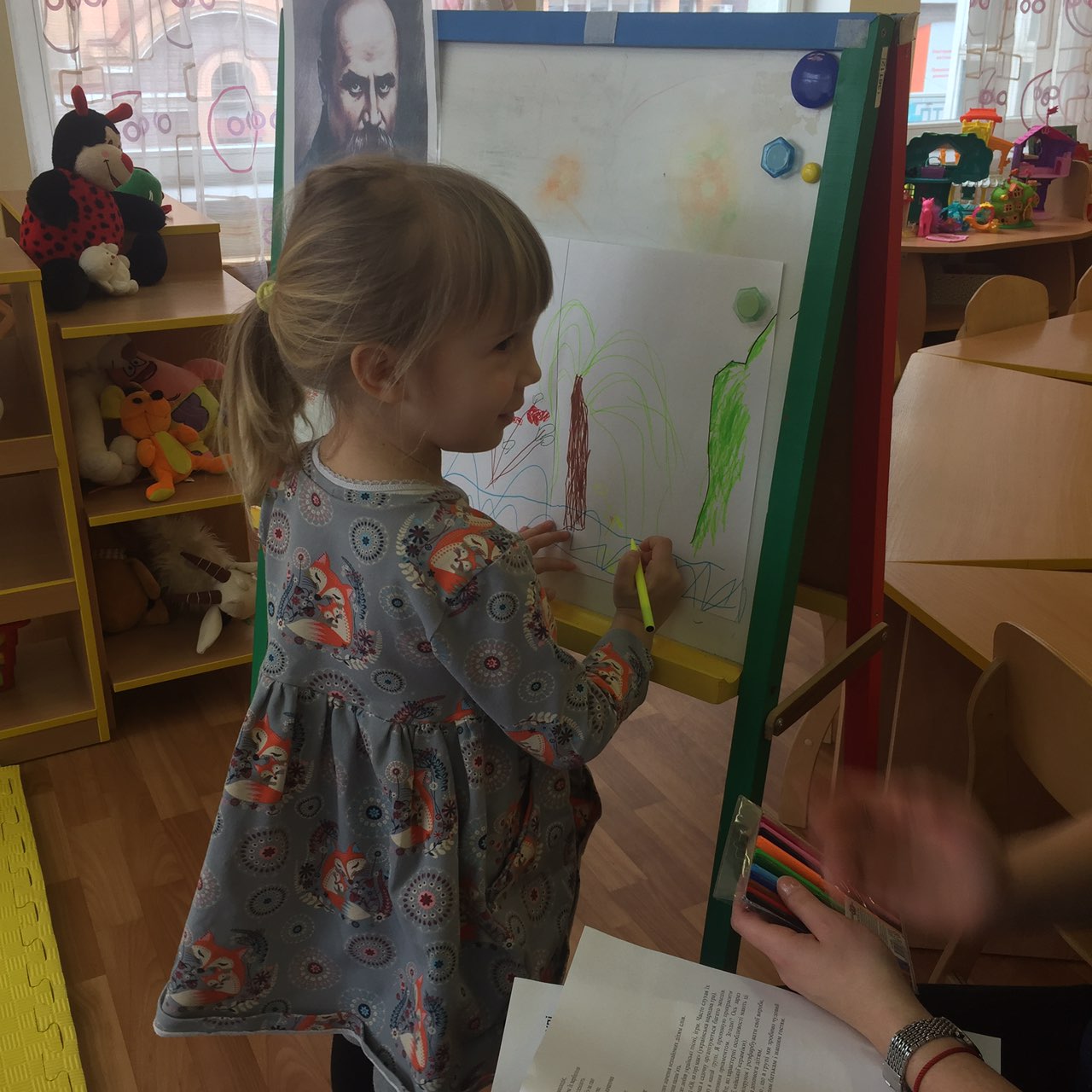 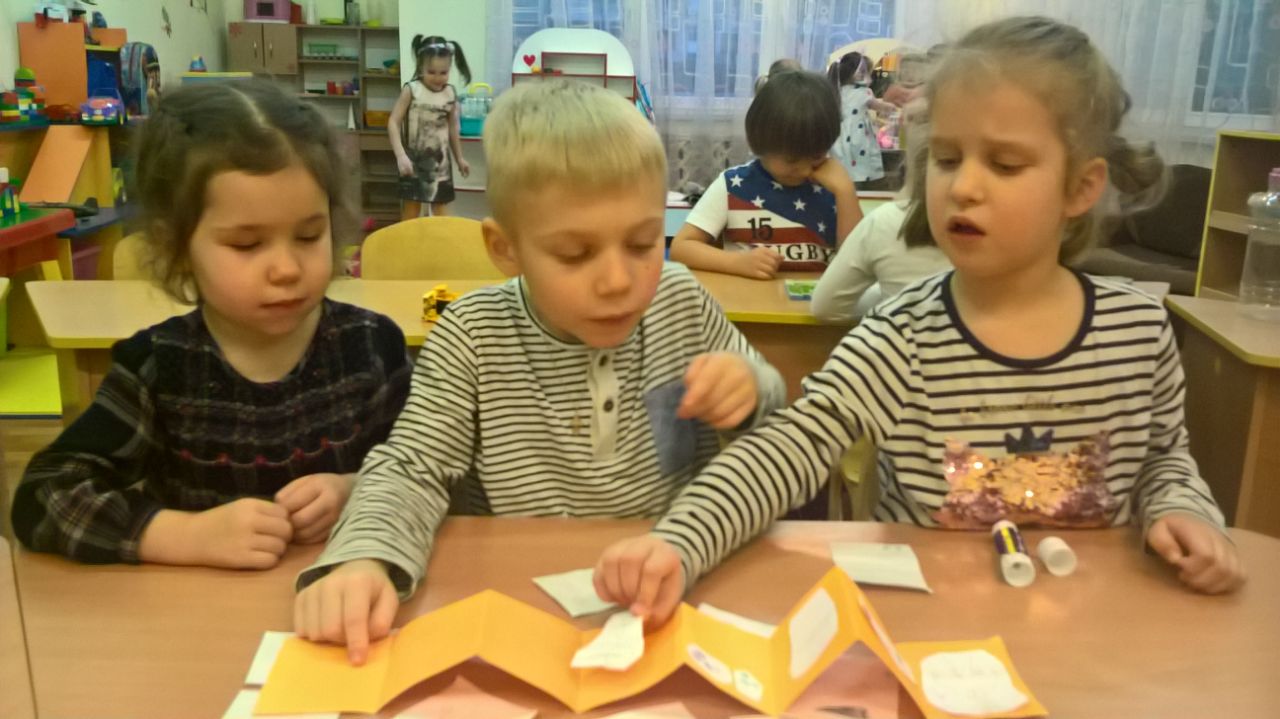 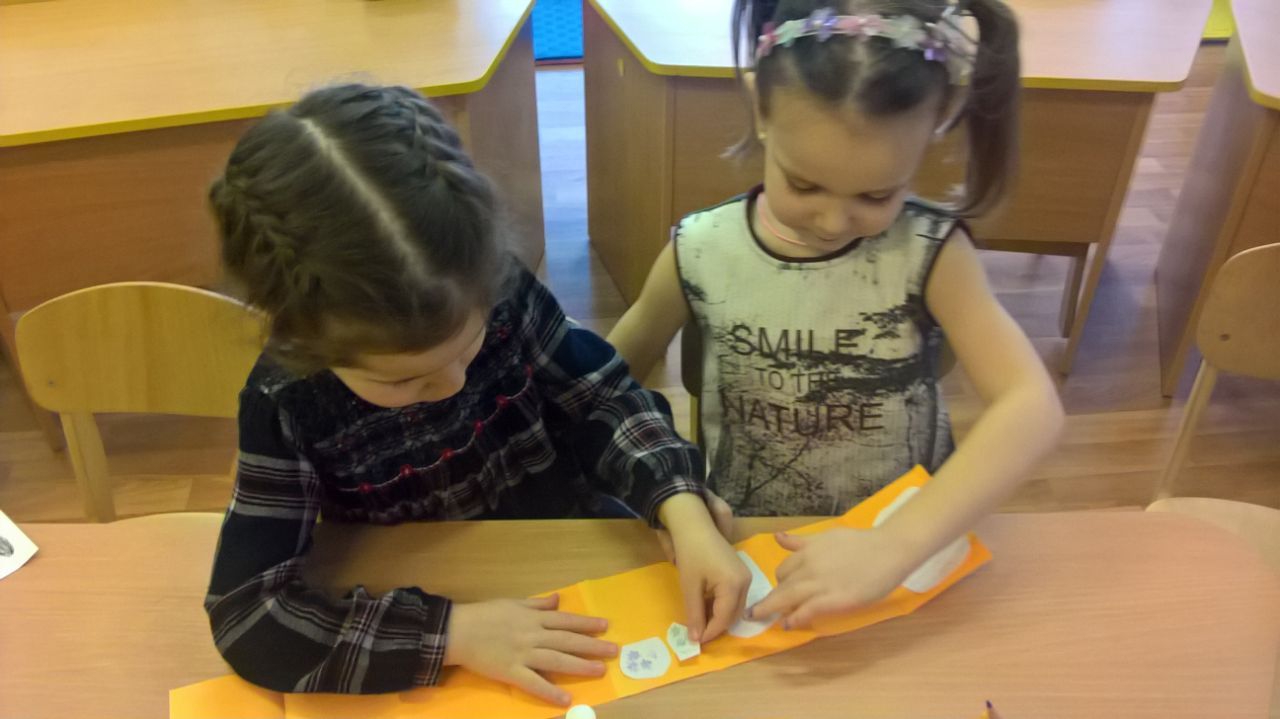 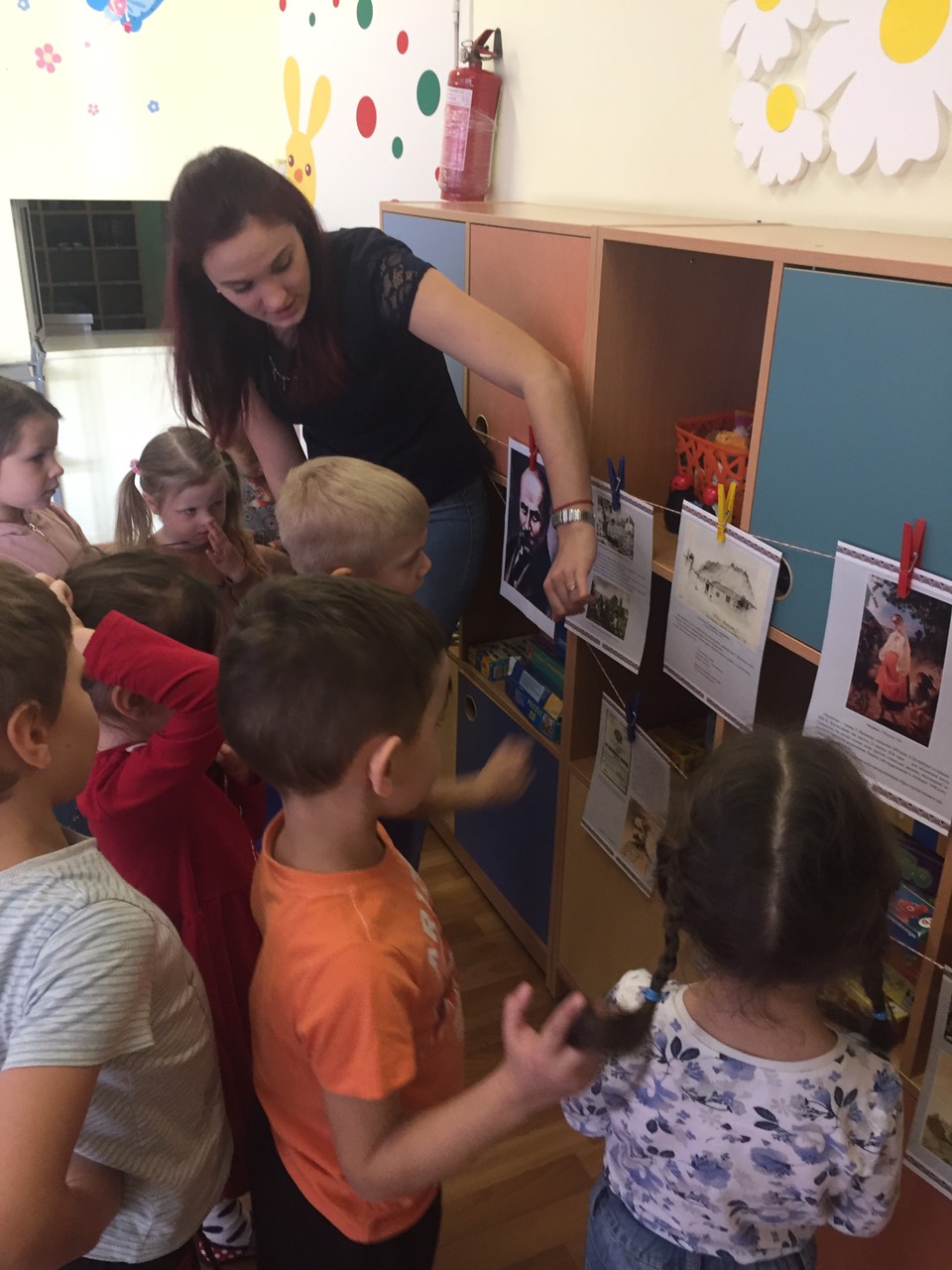 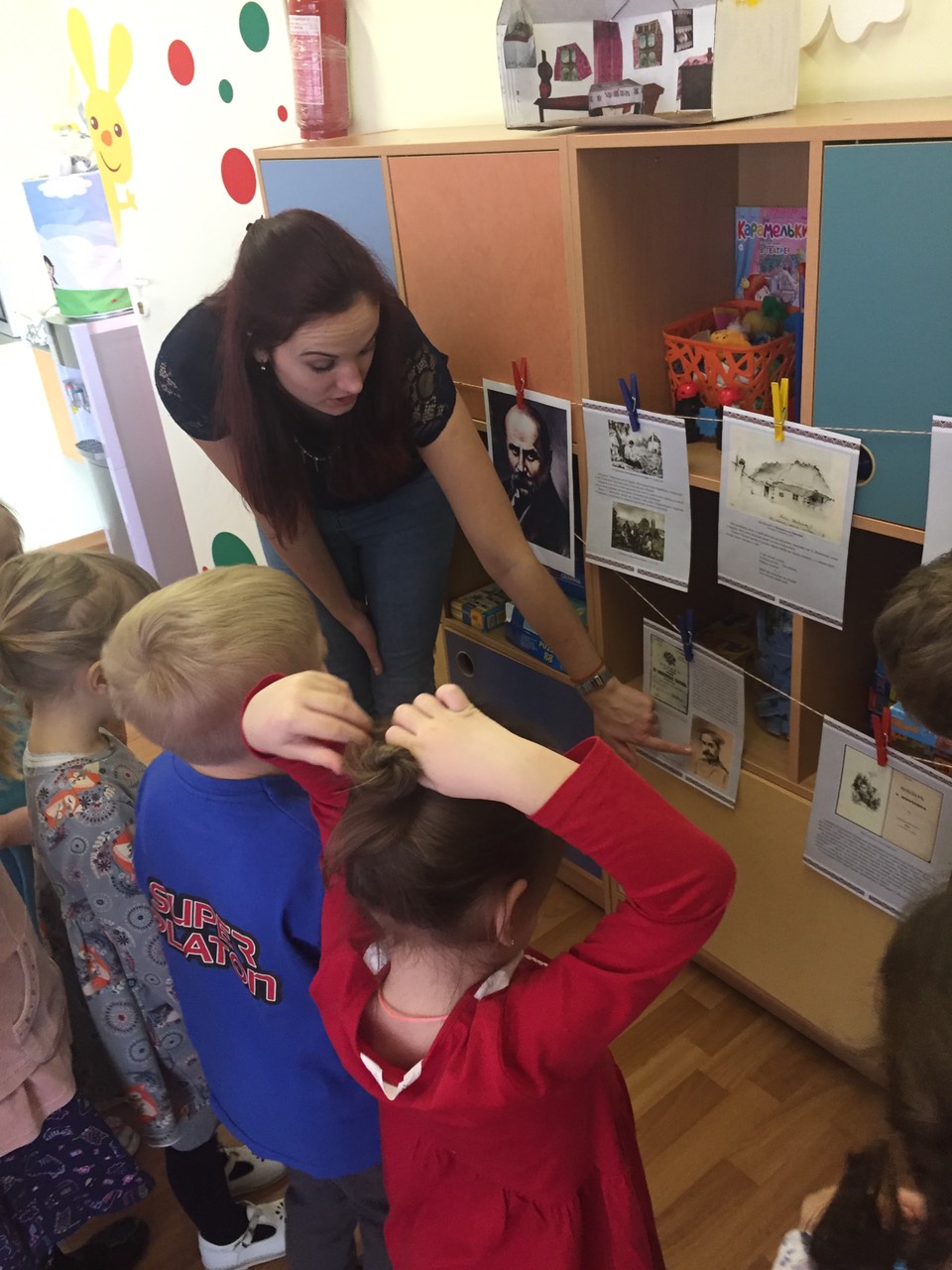 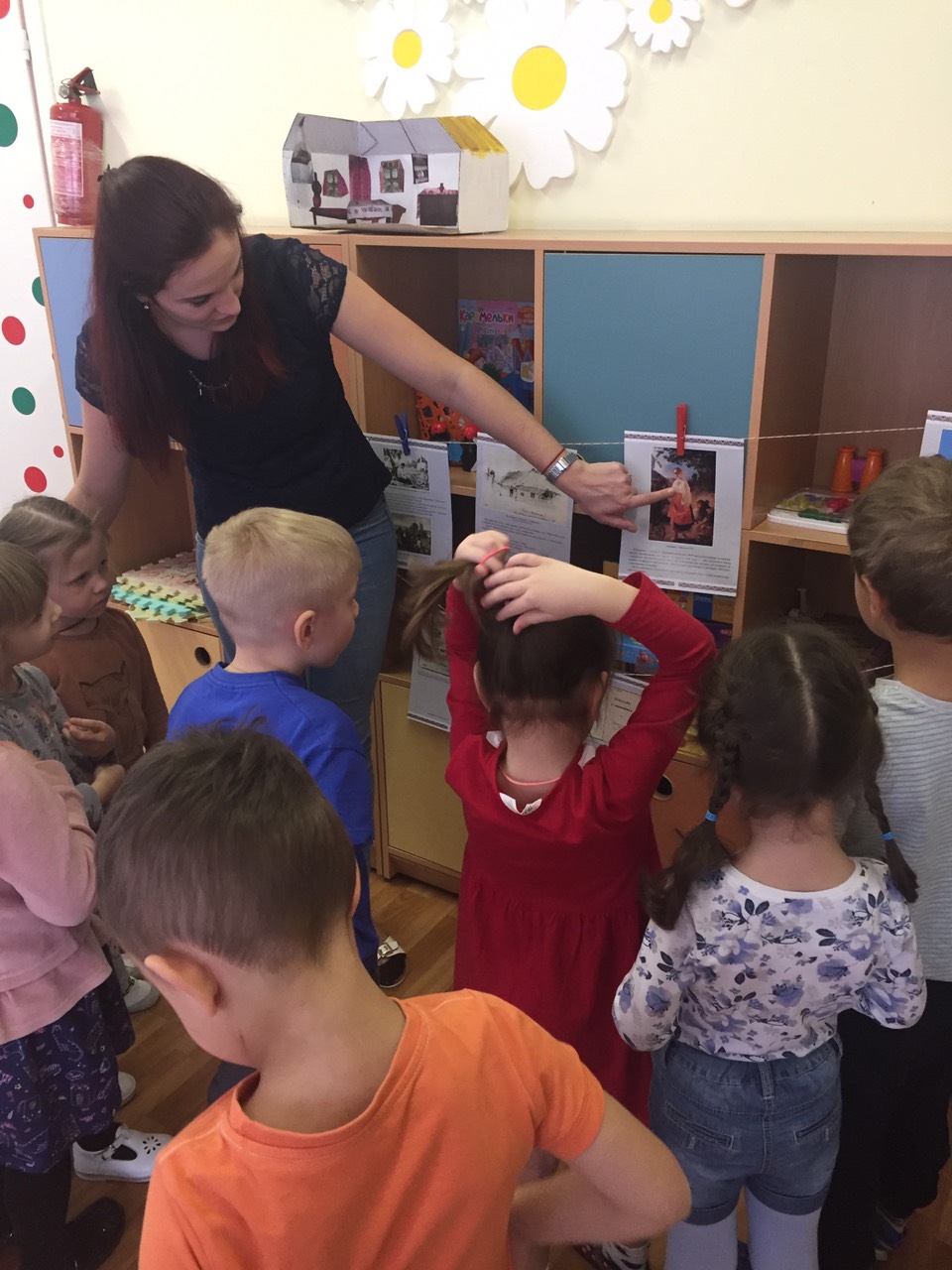 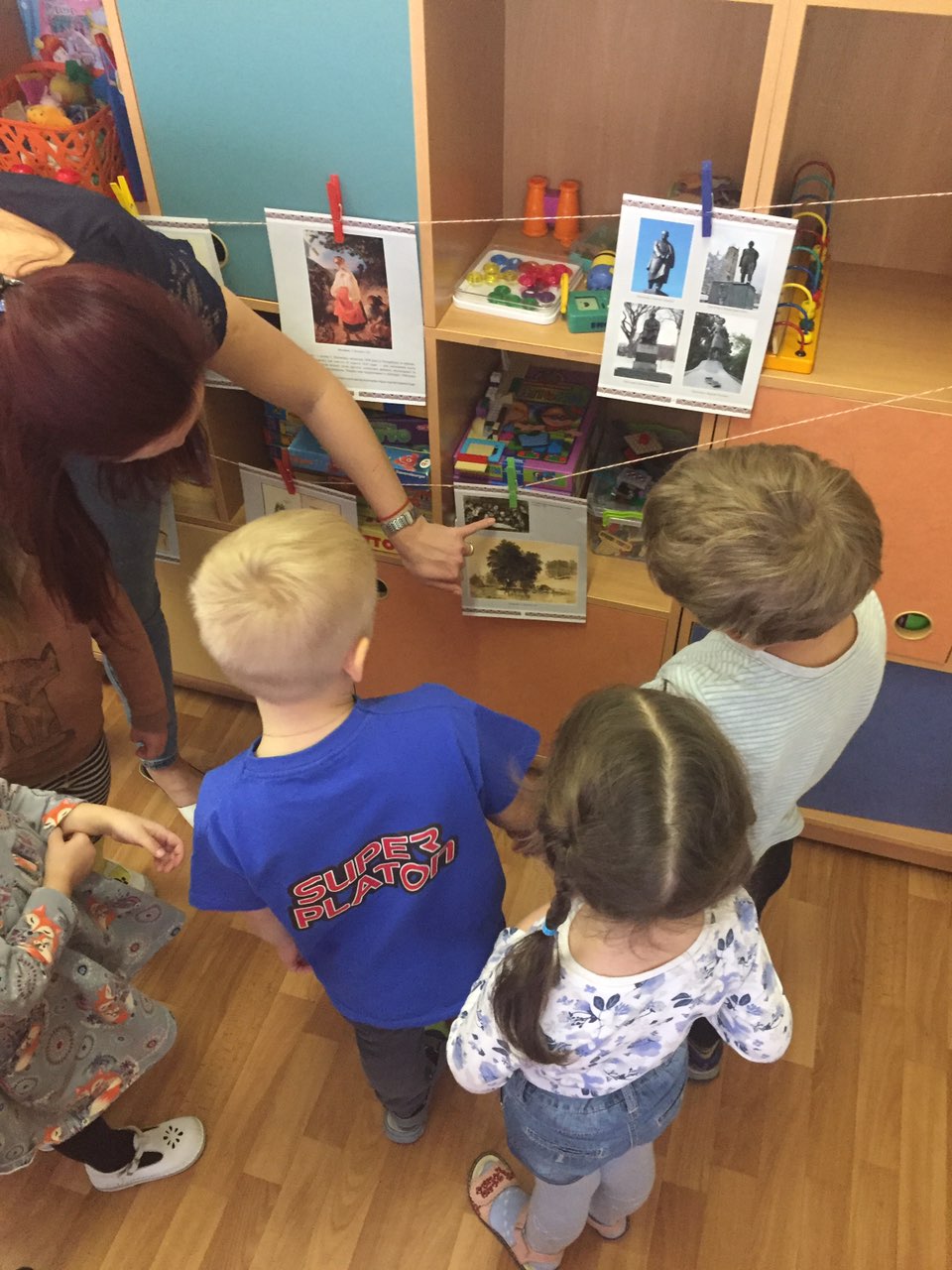 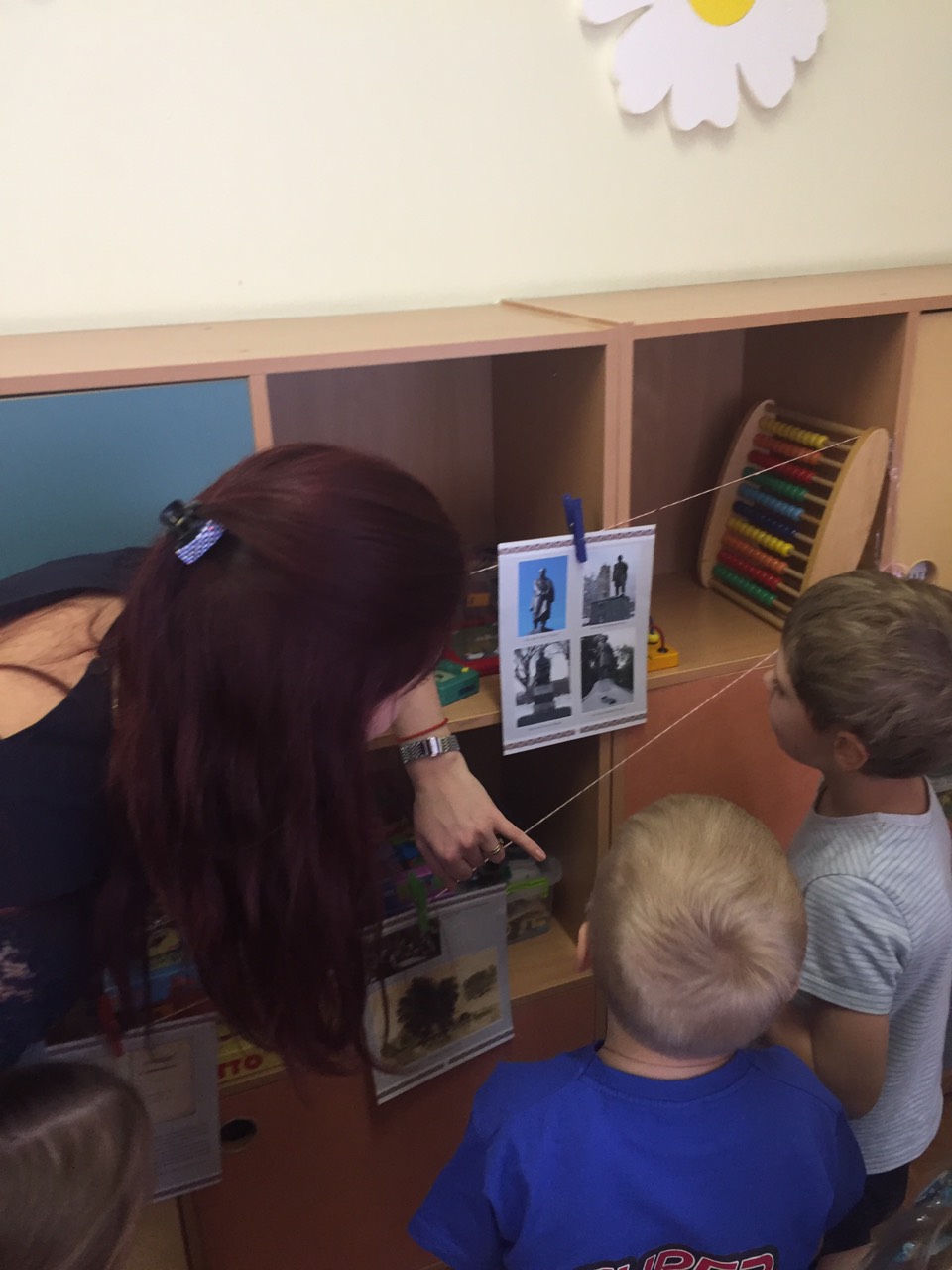 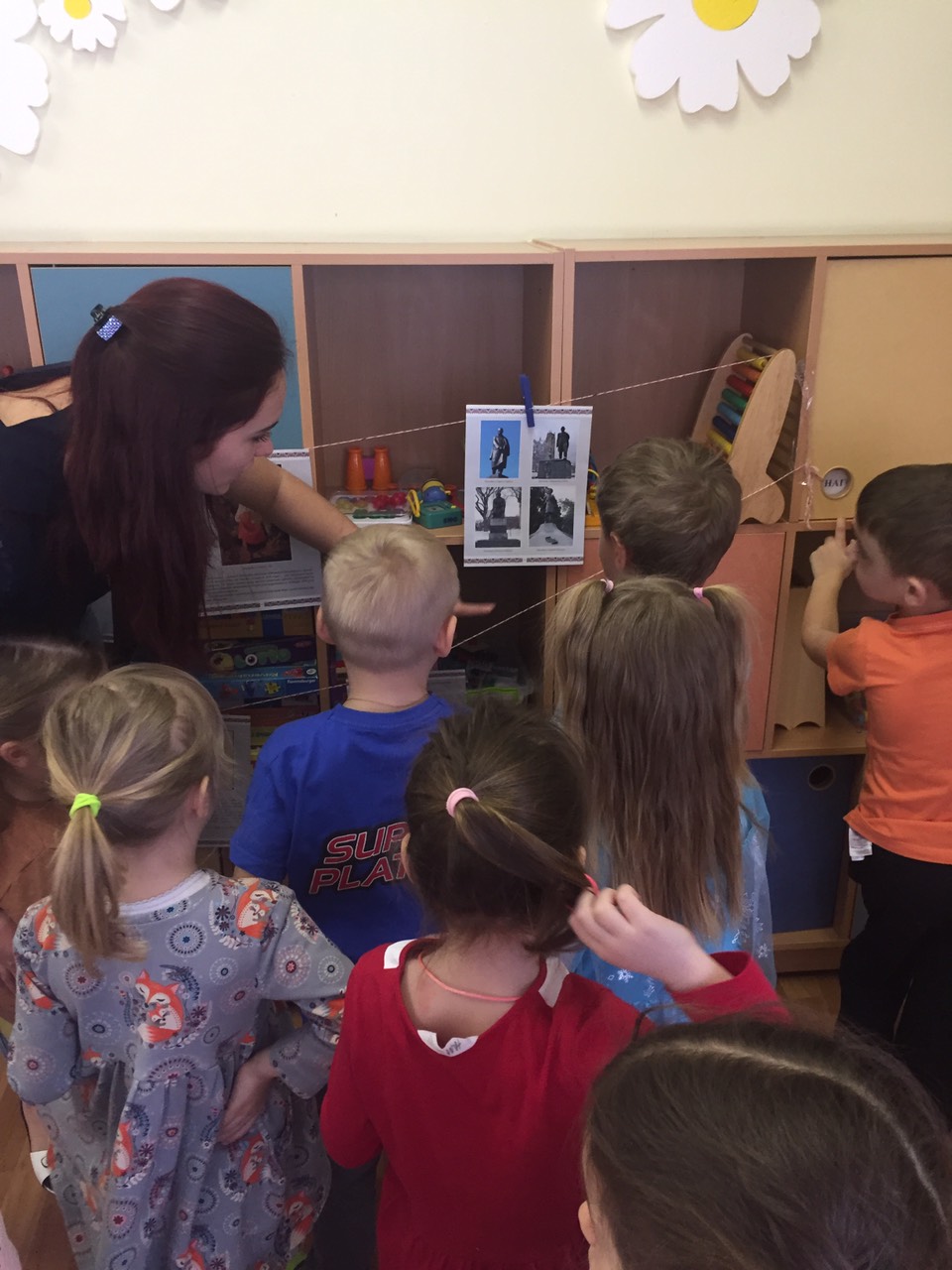 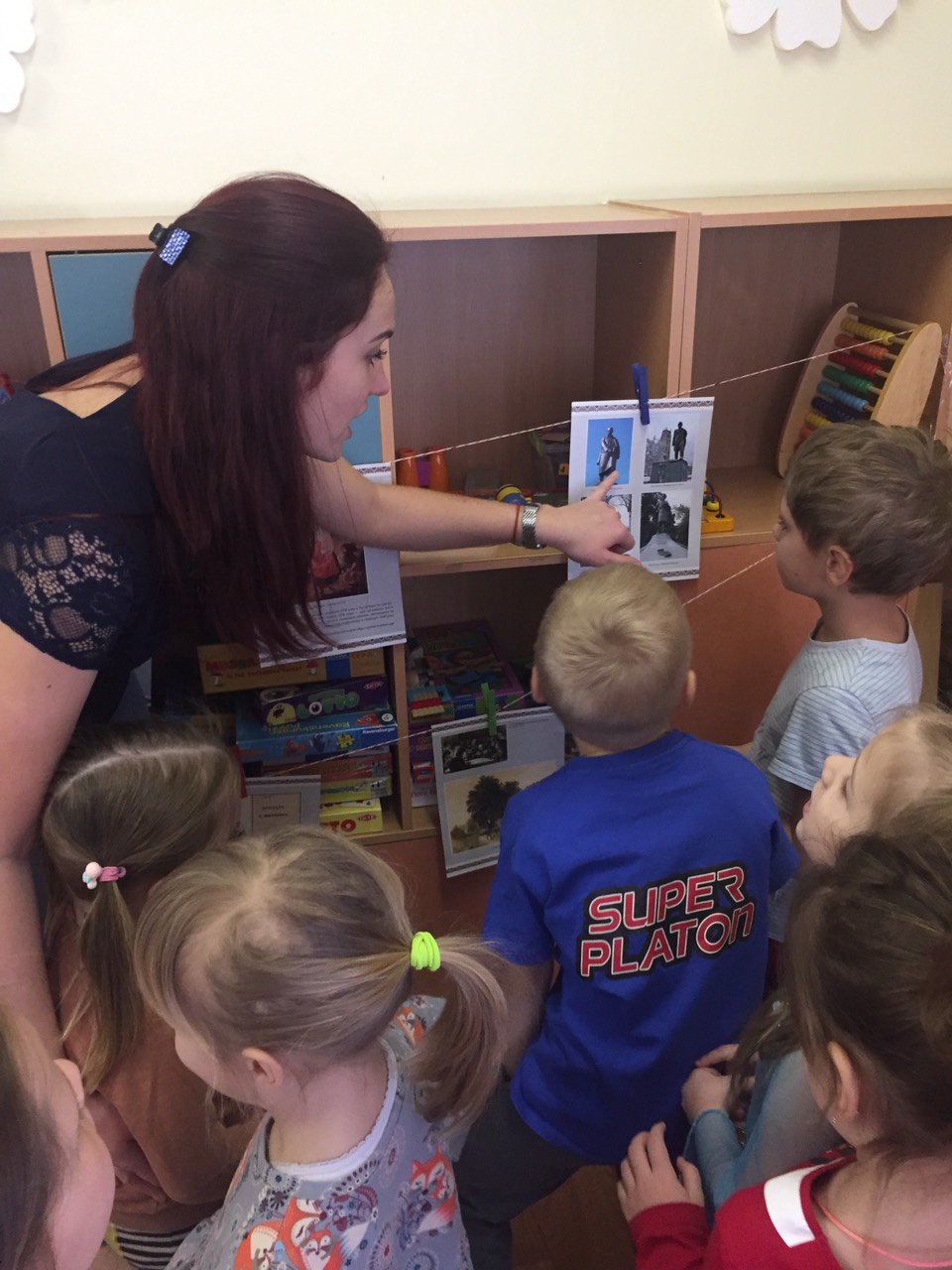 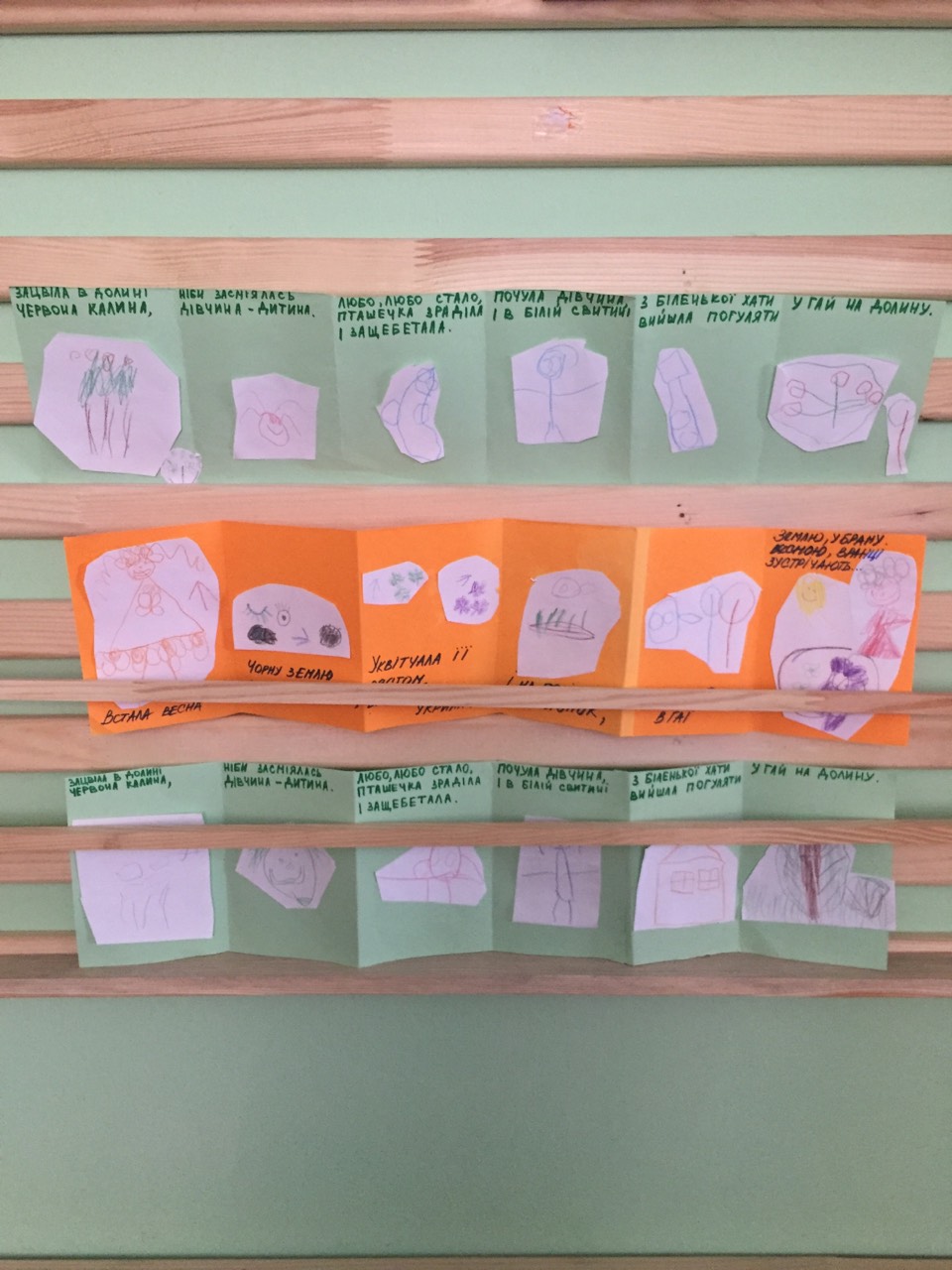 